MINI ECONOMICO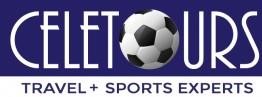 5 Días – 4 NochesINCLUYEAsesoría 24/7Desayuno diario en el Hotel5 Días / 4 Noches de Alojamiento en OrlandoTraslados Aeropuerto/Hotel/Aeropuerto en servicios privados.Admisión a las siguientes parques:2 días / 2 parques UNIVERSAL STUDIOS + ISLAND OF ADVENTURE pase a parque a parqueTraslados a parques cortesía del hotel.Resort Fee Impuestos hoteleros. Asesoría personalizada en destino 24/7.OPERADOR: Celetours 37 años de Xperiencia. NO INCLUYETiquetes Aéreos internacionales e impuestos de tiquetesPropinasBebidas, Almuerzos y Cenas no especificadas Tours opcionales no incluidosGastos no especificados en el programaGastos de índole personal como llamadas telefónicas, lavandería, mini bar, propinas, etc.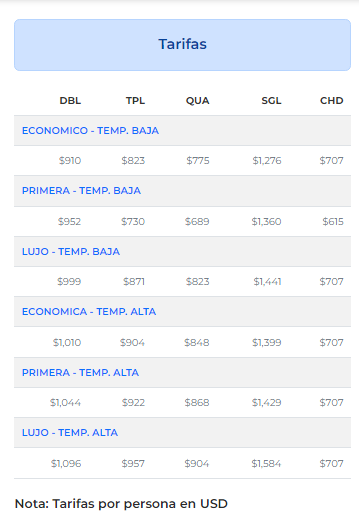 ITINERARIO:Día 1. Llegada a ORLANDOLlegada a la hermosa ciudad de Orlando. Encuentro con el guía y traslado al hotel en autocar de lujo. Check-in y tiempo libre.Día 2. Visita a UNIVERSAL STUDIOSDesayuno en el hotel. Traslado cortesía del hotel a Universal Studios, donde los espectáculos y las atracciones hacen que las películas y programas de televisión favoritos cobren vida. Atracciones como Harry Potter o Fast & Furious hacen de Universal Studios una gran experiencia! Al final del día, traslado de regreso al hotel. Alojamiento y descanso.Día 3. Visita a ISLAND OF ADVENTUREDesayuno en el hotel. Traslado cortesía del hotel a Island of Adventure en UNIVERSAL. Los aventureros, exploradores, aficionados a los libros y adictos a las emociones fuertes quedarán impresionados con las increíbles experiencias que ofrece Universal’s Islands of Adventure ¡un mundo donde los héroes, los mitos y leyendas se hacen realidad! Al finalizar la tarde, traslado de regreso al hotel. Alojamiento y descanso.Día 4. Día LibreDesayuno en el hotel. A su aire disfrute de la Maravillosa ciudad de Orlando. Tiempo libre para actividades particulares, Alojamiento y descansoDía 5. SalidaDesayuno en el hotel. Tiempo libre. Realizar Check-out a la hora indicada por el hotel. De acuerdo a su itinerario traslado al Aeropuerto de Orlando. ¡Buen viaje de regreso a casa!